                 Logo Fidal Provinciale                            Logo sacieta’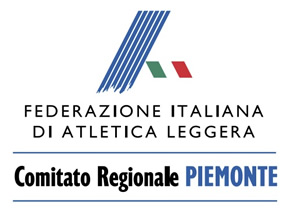 DATA:	(specificare)LOCALITA':	(specificare)L'ENTE:	(specificare Proloco, Parrocchia....)CON IL SUPPORTO TECNICO DELLA SOCIETA': 	(specificare)	ORGANIZZALA MANIFESTAZIONE PROMOZIONALE/LUDICO MOTORIA DENOMINATA (specificare)Autorizzazione Fidal Piemonte n°       	POSSONO PARTECIPARE:Tesserati Fidal, RUNCARD o Enti di Promozione Sportiva firmatari convenzione (presentare tessera e certificato medico) I non tesserati presentando copia della visita medica per attività non agonisticaPERCORSO	Km.  	(non dovrebbe superare i 10/12 Km)	ISCRIZIONI:	Possibili iscrizioni sul posto fino alle ore 	(specificare)RITROVO	ore	presso	(indirizzo)	PARTENZA 	ore 		PREMIAZIONI	solo alle società o a sorteggioPREMIO PARTECIPAZIONE	(specificare)	SERVIZI OFFERTI	(specificare, es. spogliatoi e docce, ristori ecc….)Responsabile Organizzativo	(nome, cognome telefono)info	(eventuale sito, ecc...)La manifestazione è coperta da assicurazione Multirischi CATTOLICA ASSICURAZIONI con Polizza RCTO n. 00079732000222, Polizza Infortuni n. 00079731000312, Polizza RSM 00079730000303L’autorizzazione Fidal legittima la copertura assicurativa Fidal nei confronti della ASD organizzatrice per la parte RCT mentre la copertura vita/infortuni SOLO per i tesserati Fidal e Runcard 
Per i tesserati EPS la copertura vita/infortuni avviene tramite la loro polizza. 
I non tesserati non hanno copertura assicurativa vita/infortuni RISPETTO DI TUTTE LE NORME ANTI PANDEMIA SECONDO ULTIMO DPCM